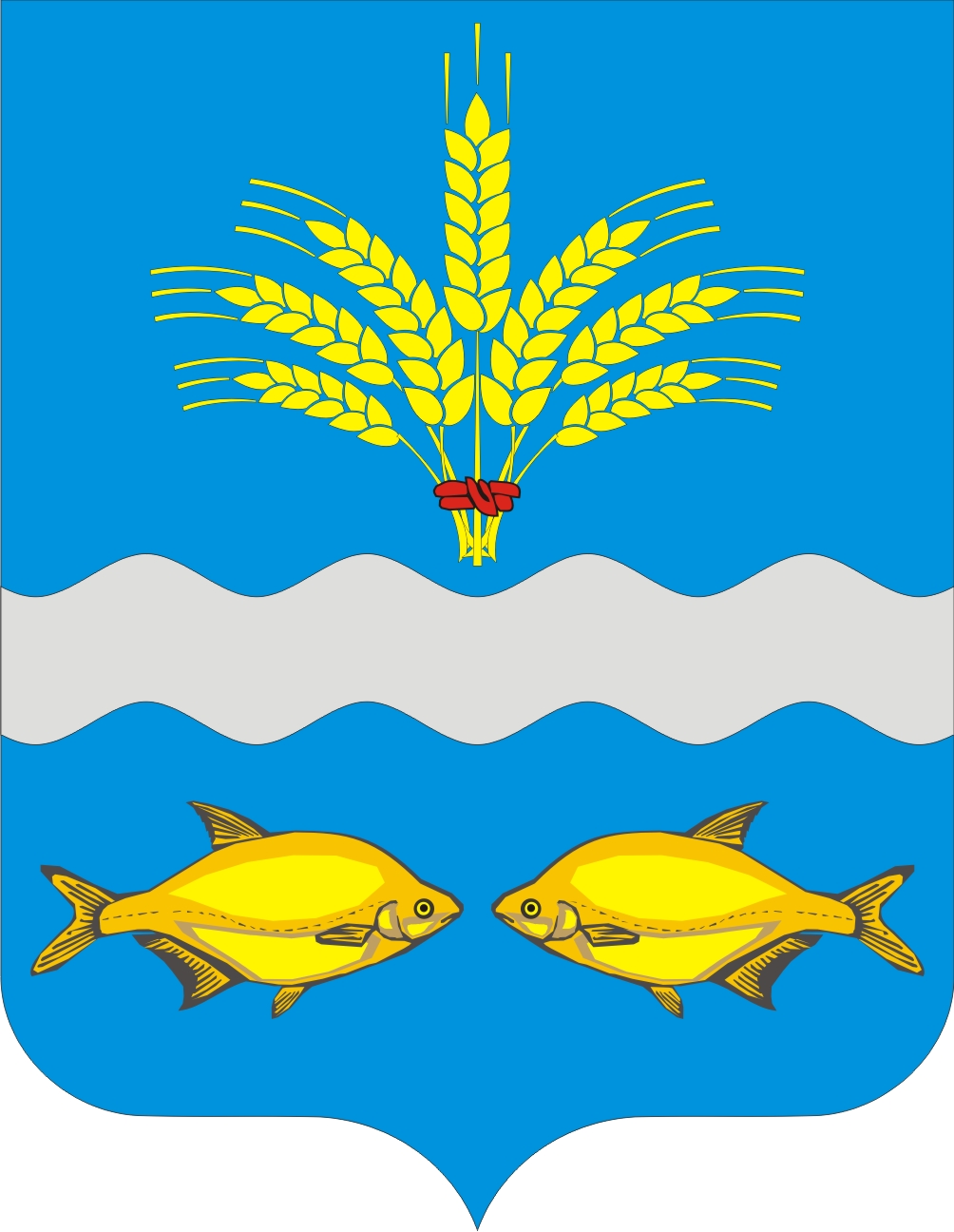 МЕСТНОЕ САМОУПРАВЛЕНИЕАДМИНИСТРАЦИЯ CИНЯВСКОГО СЕЛЬСКОГО ПОСЕЛЕНИЯНЕКЛИНОВСКИЙ РАЙОН РОСТОВСКАЯ ОБЛАСТЬ_____________________________________________________________________РАСПОРЯЖЕНИЕс. Синявское«18» июля 2023 г.                                                                                   № 49О внесении изменений в Распоряжение Администрации Синявского сельского поселения от 29.12.2021 г. № 82 «Об утверждении Порядка учета бюджетных и денежных обязательств получателей средств бюджета Синявского сельского поселения Неклиновского района»Во исполнение статьи 219 Бюджетного кодекса Российской Федерации, 1. Внести в приложение к распоряжению Администрации Синявского сельского поселения от 29.12.2021 г. № 82 «Об Утверждении Порядка учета бюджетных и денежных обязательств получателей средств бюджета Синявского сельского поселения Неклиновского района» изменения, изложив его в редакции, согласно приложения к настоящему распоряжению.2. Начальнику отдела экономики и финансов направить настоящее распоряжение Отделу № 15 Управления Федерального казначейства по Ростовской области.3. Настоящее распоряжение вступает в силу с даты подписания.4. Контроль за исполнением настоящего распоряжения оставляю за собой.Глава АдминистрацииСинявского сельского поселения				           С.А. Шведов                                                                                 Приложение                                                                                         к распоряжению                                                                                                             Администрации Синявского                                                                                               сельского поселения от «18» июля 2023 № 49                                                                                 Приложение                                                                                        к распоряжению Администрации Синявского                                                                                                  сельского поселения                                                                                                от 28.12.2021 № 82ПОРЯДОКучета бюджетных и денежных обязательств получателей средств бюджета Синявского сельского поселения Неклиновского районаI. Общие положения1.1. Настоящий Порядок учета бюджетных и денежных обязательств 
получателей средств бюджета Синявского сельского поселения Неклиновского района (далее – Порядок) устанавливает порядок исполнения бюджета Синявского сельского поселения Неклиновского района по расходам в части учета территориальным отделом Управления Федерального казначейства по Ростовской области (далее – Отдел) бюджетных и денежных обязательств получателей средств бюджета Синявского сельского поселения  Неклиновского района (далее соответственно – бюджетные обязательства, денежные обязательства).1.2. Бюджетные и денежные обязательства учитываются Отделом с отражением на лицевых счетах получателей бюджетных средств, открытых в установленном порядке в Отделе (далее – лицевые счета).В случае если бюджетные обязательства принимаются в целях осуществления в пользу граждан социальных выплат в виде пособий, компенсаций и других социальных выплат, а также мер социальной поддержки населения, являющихся публичными нормативными обязательствами постановка на учет бюджетных и денежных обязательств и внесение в них изменений осуществляется в соответствии с настоящим Порядком.1.3. Постановка на учет бюджетных и денежных обязательств 
осуществляется в соответствии со Сведениями о бюджетном обязательстве 
и Сведениями о денежном обязательстве, реквизиты которых установлены 
в Приложениях 1 и 2 соответственно к настоящему Порядку.1.4. Формирование Сведений о бюджетном обязательстве и Сведений о денежном обязательстве осуществляется получателями средств бюджета Синявского сельского поселения Неклиновского района или Отделом в случаях, установленных настоящим Порядком. Сведения о бюджетном обязательстве и Сведения о денежном обязательстве при наличии электронного документооборота между получателями средств бюджета Синявского сельского поселения Неклиновского района и Отделом представляются в Отдел в электронном виде с применением электронной подписи лица, имеющего право действовать от имени получателя средств бюджета Синявского сельского поселения Неклиновского района.При отсутствии технической возможности или электронного документооборота с применением электронной подписи Сведения о бюджетном обязательстве и Сведения о денежном обязательстве представляются в Отдел на бумажном носителе с одновременным представлением на съемном машинном носителе информации. Получатель средств бюджета Синявского сельского поселения Неклиновского района обеспечивает идентичность информации, содержащейся в Сведениях о бюджетном обязательстве и Сведениях о денежном обязательстве на бумажном носителе, с информацией на съемном машинном носителе информации.1.5. Лица, имеющие право действовать от имени получателя средств бюджета Синявского сельского поселения Неклиновского района в соответствии с настоящим Порядком, несут персональную ответственность за формирование Сведений о бюджетном обязательстве и Сведений о денежном обязательстве, за их полноту и достоверность, а также за соблюдение установленных настоящим Порядком сроков их представления.II. Порядок учета Отделом бюджетных обязательств получателей средств бюджета Неклиновского района.2.1. Постановка на учет бюджетного обязательства и внесение изменений в поставленное на учет бюджетное обязательство осуществляется в соответствии со Сведениями о бюджетном обязательстве, сформированными на основании документов, предусмотренных графой 1 Перечня документов, на основании которых возникают бюджетные обязательства получателей средств бюджета Синявского сельского поселения Неклиновского района, и документов, подтверждающих возникновение денежных обязательств получателей средств бюджета Синявского сельского поселения Неклиновского района установленного Приложением 3 к настоящему Порядку (далее соответственно – документы-основания, Перечень документов-оснований).Постановка на учет бюджетного обязательства по договорам со сроком действия до 31.12.2021 года, договора в части оплаты зачисления и доставки назначенных социальных пособий, компенсаций и иных мер социальной поддержки граждан на счета в кредитных организациях и почтовых отделениях «АО Почта России»,  а  также расходы по группе видов расходов: 100 « Расходы на выплаты персоналу в целях обеспечения выполнения функций государственными (муниципальными) органами, казенными учреждениями, органами управления государственными внебюджетными фондами»; 300 «Социальное обеспечение и иные выплаты населению»; технологического присоединения к электрическим сетям (в соответствии с постановлением Правительства РФ от 27.12.2004 №861 "Об утверждении Правил недискриминационного доступа к услугам по передаче электрической энергии и оказания этих услуг, Правил недискриминационного доступа к услугам по оперативно-диспетчерскому управлению в электроэнергетике и оказания этих услуг, Правил недискриминационного доступа к услугам администратора торговой системы оптового рынка и оказания этих услуг и Правил технологического присоединения энергопринимающих устройств потребителей электрической энергии, объектов по производству электрической энергии, а также объектов электросетевого хозяйства, принадлежащих сетевым организациям и иным лицам, к электрическим сетям") осуществляется автоматически в суммах принятых к исполнению распоряжений о совершении казначейского платежа (далее – распоряжение), представленных получателями средств бюджета Синявского сельского поселения Неклиновского района для оплаты денежных обязательств в соответствии с Порядком санкционирования.2.2. Сведения о бюджетных обязательствах, возникших на основании документов-оснований, предусмотренных пунктом 2.1 настоящего Порядка:в части бюджетных обязательств, возникших на основании документов-оснований, предусмотренных пунктами 1 - 5 и 9.2-9.3, 10, 11 графы 1 Перечня документов-оснований, формируются получателями средств бюджета Синявского сельского поселения Неклиновского района не позднее десяти рабочих дней со дня заключения соответственно муниципального контракта, договора, договора (соглашения) о предоставлении субсидии муниципальному бюджетному или муниципальному автономному учреждению, договора (соглашения) о предоставлении субсидии или бюджетных инвестиций юридическому лицу, межбюджетных трансфертов указанных в названных пунктах графы 1 Перечня документов-оснований;в части бюджетных обязательств, возникших на основании нормативно–правового акта, утверждающего оплату труда и правила формирования годового фонда оплаты труда, предусмотренных пунктом 6, формируются Отделом в размере доведенных лимитов бюджетных обязательств на соответствующие цели.в части бюджетных обязательств, возникших на основании документов-оснований, предусмотренных пунктом 9 (кроме 9.2 и 9.3) графы 1 Перечня документов-оснований, формируются Отделом одновременно с санкционированием оплаты денежных обязательств получателей средств бюджета Синявского сельского поселения  Неклиновского района в соответствии с Порядком санкционирования оплаты денежных обязательств получателей средств бюджета Синявского сельского поселения Неклиновского района и администраторов источников финансирования дефицита бюджета Синявского сельского поселения Неклиновского района.2.3. При наличии электронного документооборота между получателями средств бюджета Синявского сельского поселения  Неклиновского района и Отделом Сведения о бюджетных обязательствах, возникших на основании документов-оснований, предусмотренных пунктами 1-5 и 7-11 графы 1 Перечня документов-оснований, направляются в Отдел с приложением копии документа-основания в форме электронной копии бумажного документа, созданной посредством его сканирования, или копии электронного документа, подтвержденной электронной подписью лица, имеющего право действовать от имени получателя средств бюджета Синявского сельского поселения  Неклиновского района.При отсутствии технической возможности или электронного документооборота с применением электронной подписи между получателями средств бюджета Синявского сельского поселения Неклиновского района и Отделом Сведения о бюджетном обязательстве направляются в Отдел с приложением копии документа-основания на бумажном носителе.2.4. Для внесения изменений в поставленное на учет бюджетное обязательство формируются Сведения о бюджетном обязательстве с указанием учетного номера бюджетного обязательства, в которое вносится изменение.В случае внесения изменений в бюджетное обязательство без внесения изменений в документ-основание, а также в связи с внесением изменений в документ-основание, содержащийся в информационных системах, указанный документ-основание в Отдел повторно не представляется.В случае внесения изменений в бюджетное обязательство в связи с внесением изменений в документ-основание, предусмотренный пунктами 1-5 и 7-11 графы 1 Перечня документов-оснований, документ, предусматривающий внесение изменений в документ-основание и отсутствующий в информационных системах, представляется получателем средств бюджета Синявского сельского поселения Неклиновского района в Отдел одновременно со Сведениями о бюджетном обязательстве.2.5. Копии документов-оснований (документов о внесении изменений в документы-основания), направленные в Отдел в форме электронной копии бумажного документа, созданной посредством его сканирования, или копии электронного документа, подтвержденной электронной подписью лица, имеющего право действовать от имени получателя средств бюджета Синявского сельского поселения Неклиновского района, подлежат хранению в Отделе в соответствии с правилами делопроизводства.2.6. При постановке на учет бюджетных обязательств (внесении в них изменений) в соответствии со Сведениями о бюджетном обязательстве, сформированными получателем средств бюджета Синявского сельского поселения Неклиновского района, Отдел в течение двух рабочих дней со дня, следующего за днем поступления Сведений о бюджетном обязательстве осуществляет их проверку по следующим направлениям:соответствие информации о бюджетном обязательстве, указанной в Сведениях о бюджетном обязательстве, документам-основаниям, подлежащим предоставлению получателями средств бюджета Синявского сельского поселения Неклиновского района в Отдел для постановки на учет бюджетного обязательства в соответствии с пунктом 2.3 настоящего Порядка; соответствие информации о бюджетном обязательстве, указанной в Сведениях о бюджетном обязательстве, составу информации, подлежащей включению в Сведения о бюджетном обязательстве в соответствии с Приложением 1 к настоящему Порядку;не превышение суммы бюджетного обязательства по соответствующим кодам классификации расходов бюджета Синявского сельского поселения Неклиновского района над суммой неиспользованных лимитов бюджетных обязательств, отраженных на соответствующем лицевом счете получателя бюджетных средств, открытом в установленном порядке в Отделе, отдельно для текущего финансового года, для первого и для второго года планового периода;соответствие предмета бюджетного обязательства, указанного в Сведениях о бюджетном обязательстве, коду вида расходов бюджета Неклиновского района, указанному в Сведениях о бюджетном обязательстве;соответствие размера авансового платежа, указанного в муниципальном контракте (договоре, соглашении), размеру авансового платежа, установленного муниципальным актом, при постановке на учет бюджетного обязательства;В случае формирования Сведений о бюджетном обязательстве Отделом при постановке на учет бюджетного обязательства (внесении в него изменений) осуществляется проверка, предусмотренная абзацем четвертым настоящего пункта.2.7. В случае представления в Отдел Сведений о бюджетном обязательстве на бумажном носителе в дополнение к проверке, предусмотренной пунктом 2.6 настоящего Порядка, также осуществляется проверка Сведений о бюджетном обязательстве на:идентичность информации, отраженной в Сведениях о бюджетном обязательстве на бумажном носителе, информации, содержащейся в Сведениях о бюджетном обязательстве, представленной на машинном носителе;соответствие подписей лиц, имеющих право подписывать Сведения о бюджетном обязательстве от имени получателя средств бюджета Синявского сельского поселения Неклиновского района, имеющимся в Отделе образцам, предоставленным получателем средств бюджета Синявского сельского поселения Неклиновского района в порядке, установленном для открытия соответствующего лицевого счета.2.8. В случае положительного результата проверки Сведений о бюджетном обязательстве на соответствие требованиям, предусмотренным пунктами 2.6 и 2.7 настоящего Порядка, Отдел присваивает учетный номер бюджетному обязательству (вносит изменения в ранее поставленное на учет бюджетное обязательство) и не позднее одного рабочего дня со дня указанной проверки Сведений о бюджетном обязательстве направляет получателю средств бюджета Синявского сельского поселения Неклиновского района извещение о постановке на учет (изменении) бюджетного обязательства, реквизиты которого установлены Приложением 12 к Порядку учета бюджетных и денежных обязательств получателей средств федерального бюджета территориальными органами Федерального казначейства, утвержденному приказом Министерства финансов Российской Федерации от 30.10.2020 № 258н (далее соответственно – Порядок Минфина России, Извещение о бюджетном обязательстве).Извещение о бюджетном обязательстве направляется Отделом получателю средств бюджета Синявского сельского поселения Неклиновского района:в форме электронного документа, подписанного электронной подписью лица, имеющего право действовать от имени Отдела, – в отношении Сведений о бюджетном обязательстве, представленных в форме электронного документа;на бумажном носителе, подписанном лицом, имеющим право действовать от имени Отдела, – в отношении Сведений о бюджетном обязательстве, представленных на бумажном носителе.Учетный номер бюджетного обязательства является уникальным и не подлежит изменению, в том числе при изменении отдельных реквизитов бюджетного обязательства.Учетный номер бюджетного обязательства имеет следующую структуру, состоящую из девятнадцати разрядов:с 1 по 8 разряд – уникальный код получателя средств бюджета Синявского сельского поселения Неклиновского района по сводному реестру участников бюджетного процесса (далее – Сводный реестр);9 и 10 разряды – последние две цифры года, в котором бюджетное обязательство поставлено на учет;с 11 по 19 разряд – уникальный номер бюджетного обязательства, присваиваемый Отделом в рамках одного календарного года.Одно поставленное на учет бюджетное обязательство может содержать несколько кодов классификации расходов бюджета Синявского сельского поселения Неклиновского района.2.9. В случае отрицательного результата проверки Сведений о бюджетном обязательстве на соответствие требованиям, предусмотренным пунктами 2.6 и 2.7 настоящего Порядка, Отдел в срок, установленный пунктом 2.6 настоящего Порядка:направляет получателю средств бюджета Синявского сельского поселения  Неклиновского района уведомление в электронной форме, содержащее информацию, позволяющую идентифицировать документ, не принятый к исполнению, а также причину, по которой постановка на учет бюджетного обязательства не осуществляется, и дату отказа в соответствии с правилами организации и функционирования системы казначейских платежей, установленными Федеральным казначейством, – в отношении Сведений о бюджетном обязательстве, представленных в форме электронного документа;возвращает получателю средств бюджета Синявского сельского поселения Неклиновского района копию Сведений о бюджетном обязательстве с указанием причины, по которой постановка на учет бюджетного обязательства не осуществляется, даты отказа, должности сотрудника Отдела, его подписи, расшифровки подписи с указанием инициалов и фамилии – в отношении Сведений о бюджетном обязательстве, представленных на бумажном носителе.2.10. В случае превышения суммы бюджетного обязательства по соответствующим кодам классификации расходов бюджета Синявского сельского поселения Неклиновского района над суммой неиспользованных лимитов бюджетных обязательств, отраженных на соответствующем лицевом счете получателя бюджетных средств, открытом в установленном порядке в Отделе присваивает учетный номер бюджетному обязательству (вносит изменения в ранее поставленное на учет бюджетное обязательство) и в день постановки на учет бюджетного обязательства (внесения изменений в ранее поставленное на учет бюджетное обязательство) направляет:получателю средств бюджета Синявского сельского поселения Неклиновского района Извещение о бюджетном обязательстве с указанием информации, предусмотренной пунктом 2.8 настоящего Порядка;получателю средств бюджета Синявского сельского поселения Неклиновского района и главному распорядителю средств бюджета Синявского сельского поселения Неклиновского района, в ведении которого находится получатель средств бюджета Синявского сельского поселения Неклиновского района, Уведомление о превышении бюджетным обязательством неиспользованных лимитов бюджетных обязательств, реквизиты которого установлены приложением 4 к Порядку Минфина России.2.11. В бюджетные обязательства, поставленные на учет до начала текущего финансового года, исполнение которых осуществляется в текущем финансовом году, получателем средств бюджета Синявского сельского поселения Неклиновского района вносятся изменения в соответствии с пунктом 2.4 настоящего Порядка в срок до 1 марта текущего финансового года в части уточнения суммы неисполненного на конец отчетного финансового года бюджетного обязательства и суммы, предусмотренной на плановый период (при наличии).Отдел в случае превышения суммы бюджетного обязательства по соответствующим кодам классификации расходов бюджета Синявского сельского поселения Неклиновского района над суммой неиспользованных лимитов бюджетных обязательств, отраженных на соответствующем лицевом счете получателя бюджетных средств, открытом в установленном порядке в Отделе, направляет для сведения главному распорядителю (распорядителю) средств бюджета Синявского сельского поселения Неклиновского района, в ведении которого находится получатель средств бюджета Синявского сельского поселения Неклиновского района, Уведомление о превышении бюджетным обязательством неиспользованных лимитов бюджетных обязательств, реквизиты которого установлены приложением 4 к Порядку Минфина России, не позднее следующего рабочего дня со дня получения Сведений о бюджетном обязательстве.2.12. В случае ликвидации, реорганизации получателя средств бюджета Синявского сельского поселения Неклиновского района либо изменения типа казенного учреждения не позднее пяти рабочих дней со дня отзыва с соответствующего лицевого счета получателя бюджетных средств неиспользованных лимитов бюджетных обязательств Отделом вносятся изменения в ранее учтенные бюджетные обязательства получателя средств бюджета Синявского сельского поселения Неклиновского района в части аннулирования соответствующих неисполненных бюджетных обязательств.III. Особенности учета бюджетных обязательств 
по исполнительным документам, решениям налоговых органов3.1. Сведения о бюджетном обязательстве, возникшем в соответствии с документами-основаниями, предусмотренными пунктами 7 и 8 графы 1 Перечня документов-оснований, формируются в срок, установленный бюджетным законодательством Российской Федерации для представления в установленном порядке получателем средств бюджета Синявского сельского поселения Неклиновского района – должником информации об источнике образования задолженности и кодах бюджетной классификации Российской Федерации, по которым должны быть произведены расходы бюджета Синявского сельского поселения Неклиновского района по исполнению исполнительного документа, решения налогового органа.3.2. В случае, если в Отделе ранее было учтено бюджетное обязательство, по которому представлен исполнительный документ, решение налогового органа, то одновременно со Сведениями о бюджетном обязательстве, сформированными в соответствии с исполнительным документом, решением налогового органа, формируются Сведения о бюджетном обязательстве, содержащие уточненную информацию о ранее учтенном бюджетном обязательстве, уменьшенном на сумму, указанную в исполнительном документе, решении налогового органа.3.3. Основанием для внесения изменений в ранее поставленное на учет бюджетное обязательство по исполнительному документу, решению налогового органа являются Сведения о бюджетном обязательстве, содержащие уточненную информацию о кодах бюджетной классификации Российской Федерации, по которым должен быть исполнен исполнительный документ, решение налогового органа, или информацию о документе, подтверждающем исполнение исполнительного документа, решения налогового органа, документе об отсрочке, о рассрочке или об отложении исполнения судебных актов либо документе, отменяющем или приостанавливающем исполнение судебного акта, на основании которого выдан исполнительный документ, документе об отсрочке или рассрочке уплаты налога, сбора, пеней, штрафов, или ином документе с приложением копий предусмотренных настоящим пунктом документов в форме электронной копии документа на бумажном носителе, созданной посредством его сканирования, или копии электронного документа, подтвержденной электронной подписью лица, имеющего право действовать от имени получателя средств бюджета Синявского сельского поселения Неклиновского района.3.4. В случае ликвидации получателя средств бюджета Синявского сельского поселения Неклиновского района, либо изменения типа казенного учреждения не позднее пяти рабочих дней со дня отзыва с соответствующего лицевого счета получателя бюджетных средств неиспользованных лимитов бюджетных обязательств в ранее учтенное бюджетное обязательство, возникшее на основании исполнительного документа, решения налогового органа, Отделом вносятся изменения в части аннулирования неисполненного бюджетного обязательства.IV. Порядок учета Отделом денежных обязательств получателей бюджета Синявского сельского поселения Неклиновского района.4.1. Учет денежных обязательств получателей средств бюджета Синявского сельского поселения Неклиновского района осуществляется автоматически в суммах, принятых к исполнению распоряжений о совершении казначейского платежа (далее – распоряжение), представленных получателями средств бюджета Синявского сельского поселения Неклиновского района для оплаты денежных обязательств в соответствии с Порядком санкционирования. Денежное обязательство предоставляется одновременно с распоряжением на его оплату. Учет осуществляется автоматически по уже учтенному бюджетному обязательству. 4.2. В случае положительного результата проверки Сведений о денежном обязательстве Отдел присваивает учетный номер денежному обязательству (вносит в него изменения) и в течение трех рабочих дней направляет получателю средств бюджета Синявского сельского поселения Неклиновского района извещение о постановке на учет (изменении) денежного обязательства в Отделе, реквизиты которого установлены приложением 13 к Порядку Минфина России (далее – Извещение о денежном обязательстве).Извещение о денежном обязательстве направляется получателю средств бюджета Синявского сельского поселения Неклиновского района:в форме электронного документа, подписанного электронной подписью уполномоченного лица Отдела, - в отношении Сведений о денежном обязательстве, представленных в 	форме электронного документа;на бумажном носителе, подписанного уполномоченным лицом Отдела, - в отношении Сведений о денежном обязательстве, представленных на бумажном носителе.Извещение о денежном обязательстве, сформированное на бумажном носителе, подписывается лицом, имеющим право действовать от имени Отдела.Учетный номер денежного обязательства является уникальным и не подлежит изменению, в том числе при изменении отдельных реквизитов денежного обязательства.Учетный номер денежного обязательства имеет следующую структуру, состоящую из двадцати пяти разрядов:с 1 по 19 разряд – учетный номер соответствующего бюджетного обязательства;с 20 по 25 разряд – порядковый номер денежного обязательства. V. Представление информации 
о бюджетных и денежных обязательствах, учтенных в Отделе5.1. Информация о бюджетных и денежных обязательствах предоставляется Отделом в электронном виде:         Администрации Синявского сельского поселения Неклиновского района – по всем бюджетным и денежным обязательствам;главным распорядителям средств бюджета Синявского сельского поселения Неклиновского района – в части бюджетных и денежных обязательств подведомственных им получателей средств бюджета Синявского сельского поселения Неклиновского района;получателям средств бюджета Синявского сельского поселения Неклиновского района – в части бюджетных и денежных обязательств соответствующего получателя средств Синявского сельского поселения Неклиновского района.5.2. Информация о бюджетных и денежных обязательствах предоставляется:1) по запросу Администрации Синявского сельского поселения Неклиновского района, Отдел представляет с указанными в запросе детализацией и группировкой показателей:информацию о принятых на учет бюджетных или денежных обязательствах, реквизиты которой установлены приложением 6 к Порядку Минфина России, сформированную по состоянию на соответствующую дату;информацию об исполнении бюджетных и денежных обязательств, реквизиты которой установлены приложением 7 к Порядку Минфина России, сформированную на дату, указанную в запросе;2) по запросу главного распорядителя средств бюджета Синявского сельского поселения Неклиновского района Отдел предоставляет с указанными в запросе детализацией и группировкой показателей Информацию о принятых на учет бюджетных или денежных обязательствах по находящимся в ведении главного распорядителя средств бюджета Синявского сельского поселения Неклиновского района получателям средств бюджета Синявского сельского поселения Неклиновского района, реквизиты которой установлены приложением 6 к Порядку Минфина России, сформированную нарастающим итогом с начала текущего финансового года по состоянию на соответствующую дату;3) по запросу получателя средств бюджета Синявского сельского поселения Неклиновского района Отдел предоставляет Справку об исполнении принятых на учет бюджетных или денежных обязательств, реквизиты которой установлены приложением 5 к Порядку Минфина России, сформированную по состоянию на 1-е число каждого месяца и по состоянию на дату, указанную в запросе получателя средств бюджета Синявского сельского поселения Неклиновского района, нарастающим итогом с 1 января текущего финансового года и содержит информацию об исполнении бюджетных или денежных обязательств, поставленных на учет в Отделе на основании Сведений о бюджетном обязательстве или Сведений о денежном обязательстве;4) по запросу получателя средств бюджета Синявского сельского поселения Неклиновского района Отдел по месту обслуживания получателя средств бюджета Синявского сельского поселения Неклиновского района формирует Справку о неисполненных в отчетном финансовом году бюджетных обязательствах, реквизиты которой установлены приложением 9 к Порядку Минфина России.Справка о неисполненных в отчетном финансовом году бюджетных обязательствах формируется по состоянию на 1 января текущего финансового года в разрезе кодов бюджетной классификации и содержит информацию о неисполненных бюджетных обязательствах, возникших из документов-оснований, поставленных на учет в Отделе на основании Сведений о бюджетных обязательствах, и подлежавших в соответствии с условиями указанных договоров-оснований оплате в отчетном финансовом году, а также о неиспользованных на начало очередного финансового года остатках лимитов бюджетных обязательств на исполнение указанных договоров-оснований.По запросу главного распорядителя средств бюджета Синявского сельского поселения Неклиновского района Отдел формирует сводную Справку о неисполненных в отчетном финансовом году бюджетных обязательствах получателей средств бюджета Синявского сельского поселения Неклиновского района, находящихся в ведении главного распорядителя средств бюджета Синявского сельского поселения Неклиновского района.                               Приложение 1                                                              к ПОРЯДКУ учета бюджетных и                                                                         денежных обязательств получателей                                                                                         средств бюджета Синявского сельского                                                                                                     поселения Неклиновского района Реквизиты Сведения о бюджетном обязательствеЕдиница измерения: руб.(с точностью до второго десятичного знака)                                   Приложение 2                                                              к ПОРЯДКУ учета бюджетных и                                                                         денежных обязательств получателей                                                                                   средств бюджета Синявского сельского        поселения Неклиновского района                                                                                                Сведения о денежном обязательствеЕдиница измерения: руб.(с точностью до второго десятичного знака)                             Приложение 3                                                              к ПОРЯДКУ учета бюджетных и                                                                         денежных обязательств получателей                                                                               средств бюджета Синявского сельского        поселения Неклиновского района                                                                                                Переченьдокументов, на основании которых возникают бюджетные обязательства получателей средств бюджета Синявского сельского поселения Неклиновского района, и документов, подтверждающих возникновение денежных обязательств получателей средств бюджета Синявского сельского поселения Неклиновского районаНаименование реквизитаПравила формирования,заполнения реквизита1. Номер сведений о бюджетном обязательстве получателя средств бюджета ________________________________ (далее – соответственно Сведения о бюджетном обязательстве, бюджетное обязательство)Указывается порядковый номер Сведений о бюджетном обязательстве.2. Учетный номер бюджетного обязательстваУказывается при внесении изменений в поставленное на учет бюджетное обязательство.Указывается учетный номер бюджетного обязательства, в которое вносятся изменения, присвоенный ему при постановке на учет.3. Дата формирования Сведений о бюджетном обязательствеУказывается дата формирования Сведений о бюджетном обязательстве получателем средств бюджета Синявского сельского поселения Неклиновского района.4. Тип бюджетного обязательстваУказывается код типа бюджетного обязательства, исходя из следующего:1 - закупка, если бюджетное обязательство связано с закупкой товаров, работ, услуг в текущем финансовом году;2 - прочее, если бюджетное обязательство не связано с закупкой товаров, работ, услуг или если бюджетное обязательство возникло в связи с закупкой товаров, работ, услуг прошлых лет.5. Информация о получателе бюджетных средств5.1. Получатель бюджетных средствУказывается наименование получателя средств бюджета Синявского сельского поселения Неклиновского района, соответствующее реестровой записи реестра участников бюджетного процесса (далее – Сводный реестр).5.2. Наименование бюджетаУказывается наименование бюджета – «бюджет Синявского сельского поселения Неклиновского района».5.3. Код ОКТМОУказывается код по Общероссийскому классификатору территорий муниципальных образований территориального органа Федерального казначейства, финансового органа субъекта Российской Федерации (муниципального образования), органа Отдела государственным внебюджетным фондом.5.4. Финансовый органУказывается финансовый орган – «Администрация Синявского сельского поселения Неклиновского района».5.5. Код по ОКПОУказывается код финансового органа по Общероссийскому классификатору предприятий и организаций.5.6. Код получателя бюджетных средств по Сводному рееструУказывается уникальный код организации по Сводному реестру (далее - код по Сводному реестру) получателя средств бюджета Синявского сельского поселения Неклиновского района в соответствии со Сводным реестром.5.7. Наименование главного распорядителя бюджетных средствУказывается наименование главного распорядителя средств бюджета Синявского сельского поселения Неклиновского района в соответствии со Сводным реестром.5.8. Глава по БКУказывается код главы главного распорядителя средств бюджета Синявского сельского поселения Неклиновского района по бюджетной классификации Российской Федерации.5.9. Наименование органа Федерального казначействаУказывается наименование территориального органа Федерального казначейства – «Управление Федерального казначейства по Ростовской области».5.10. Код органа Федерального казначейства (далее – КОФК)Указывается код Отдела, в котором открыт лицевой счет получателя бюджетных средств.5.11. Номер лицевого счета получателя бюджетных средствУказывается номер соответствующего лицевого счета получателя бюджетных средств.6. Реквизиты документа, являющегося основанием для принятия на учет бюджетного обязательства (далее – документ-основание)6.1. Вид документа-основанияУказывается одно из следующих значений: «контракт», «договор», «соглашение», «нормативный правовой акт», «исполнительный документ», «решение налогового органа», «иное основание».6.2. Наименование нормативного правового актаПри заполнении в пункте 6.1 настоящих Правил значения «нормативный правовой акт» указывается наименование нормативного правового акта.6.3. Номер документа-основанияУказывается номер документа-основания (при наличии).6.4. Дата документа-основанияУказывается дата заключения (принятия) документа-основания, дата выдачи исполнительного документа, решения налогового органа.6.5. Срок исполненияУказывается дата завершения исполнения обязательств по документу-основанию.6.6. Предмет по документу-основаниюУказывается предмет по документу-основанию. При заполнении в пункте 6.1 настоящих Правил значения «контракт» или «договор» указывается наименование(я) объекта закупки (поставляемых товаров, выполняемых работ, оказываемых услуг), указанное(ые) в контракте (договоре).При заполнении в пункте 6.1 настоящих Правил значения «соглашение» или «нормативный правовой акт» указывается наименование)(я) цели(ей) предоставления, целевого направления, направления(ий) расходования субсидии, бюджетных инвестиций, межбюджетного трансферта или средств.6.7. Признак казначейского сопровожденияУказывается признак казначейского сопровождения «Да» – в случае осуществления Отделом в соответствии с законодательством Российской Федерации казначейского сопровождения средств, предоставляемых в соответствии с документом-основанием.В остальных случаях не заполняется.6.8. ИдентификаторПри заполнении в пункте 6.7 настоящих Правил значения «Да» указывается идентификатор документа-основания.При не заполнении пункта 6.7 идентификатор указывается при наличии.6.9. Уникальный номер реестровой записи в реестре контрактов/реестре соглашенийУказывается уникальный номер реестровой записи в реестре контрактов/реестре соглашений. (при наличии)6.10. Сумма в валюте обязательстваУказывается сумма бюджетного обязательства в соответствии с документом-основанием в единицах валюты, в которой принято бюджетное обязательство, с точностью до второго знака после запятой.6.11. Код валюты по ОКВУказывается код валюты, в которой принято бюджетное обязательство, в соответствии с Общероссийским классификатором валют.В случае заключения муниципального контракта (договора) указывается код валюты, в которой указывается цена контракта.6.12. Сумма в валюте Российской Федерации, всегоУказывается сумма бюджетного обязательства в валюте Российской Федерации.Сумма в валюте Российской Федерации включает в себя сумму бюджетного обязательства на текущий год и последующие годы.6.13. В том числе сумма казначейского обеспечения обязательств в валюте Российской ФедерацииУказывается сумма казначейского обеспечения обязательств в соответствии с документом-основанием (при наличии).6.14. Процент платежа, требующего подтверждения, от общей суммы бюджетного обязательстваУказывается процент платежа, требующего подтверждения, установленный документом-основанием или исчисленный от общей суммы бюджетного обязательства и (или) от размера казначейского обеспечения, предоставляемого для осуществления расчетов, связанных с предварительной оплатой (авансом) по документу-основанию, установленный документом-основанием.6.15. Сумма платежа, требующего подтвержденияУказывается сумма платежа, требующего подтверждения, в валюте Российской Федерации, установленная документом-основанием или исчисленная от общей суммы бюджетного обязательства.Если условиями документа-основания предусмотрено применение казначейского обеспечения, то указывается сумма казначейского обеспечения, предоставляемого для осуществления расчетов, связанных с предварительной оплатой, установленная документом-основанием.6.16. Номер уведомления о поступлении исполнительного документа/решения налогового органаПри заполнении в пункте 6.1 настоящих Правил значений «исполнительный документ» или «решение налогового органа» указывается номер уведомления Отдела о поступлении исполнительного документа (решения налогового органа), направленного должнику.6.17. Дата уведомления о поступлении исполнительного документа/решения налогового органаПри заполнении в пункте 6.1 настоящих Правил значений «исполнительный документ» или «решение налогового органа» указывается дата уведомления Отдела о поступлении исполнительного документа (решения налогового органа), направленного должнику.6.18. Основание не включения договора (муниципального контракта) в реестр контрактовПри заполнении в пункте 6.1 настоящих Правил значения «договор» указывается основание не включения договора в реестр контрактов.7. Реквизиты контрагента/ взыскателя по исполнительному документу/решению налогового органа7.1. Наименование юридического лица / фамилия, имя, отчество физического лицаУказывается наименование поставщика (подрядчика, исполнителя, получателя денежных средств) по документу-основанию (далее – контрагент) в соответствии со сведениями Единого государственного реестра юридических лиц (далее – ЕГРЮЛ) на основании документа-основания, фамилия, имя, отчество физического лица на основании документа-основания.В случае, если информация о контрагенте содержится в Сводном реестре, указывается наименование контрагента, соответствующее сведениям, включенным в Сводный реестр.7.2. Идентификационный номер налогоплательщика (ИНН)Указывается ИНН контрагента в соответствии со сведениями ЕГРЮЛ.В случае, если информация о контрагенте содержится в Сводном реестре, указывается идентификационный номер налогоплательщика, соответствующий сведениям, включенным в Сводный реестр.7.3. Код причины постановки на учет в налоговом органе (КПП)Указывается КПП контрагента в соответствии со сведениями ЕГРЮЛ (при наличии).В случае, если информация о контрагенте содержится в Сводном реестре, указывается КПП контрагента, соответствующий сведениям, включенным в Сводный реестр.7.4. Код по Сводному рееструУказывается код контрагента по Сводному реестру.7.5. Номер лицевого счета (раздела на лицевом счете)В случае, если операции по исполнению бюджетного обязательства подлежат отражению на лицевом счете, открытом контрагенту в органе Федерального казначейства (финансовом органе субъекта Российской Федерации, финансовом органе муниципального образования), указывается номер лицевого счета контрагента в соответствии с документом-основанием.Аналитический номер раздела на лицевом счете указывается в случае, если операции по исполнению бюджетного обязательства подлежат отражению на лицевом счете, открытом контрагенту в Отделе, для отражения средств, подлежащих в соответствии с законодательством Российской Федерации казначейскому сопровождению, предоставляемых в соответствии с документом-основанием.7.6. Номер банковского (казначейского) счетаУказывается номер банковского (казначейского) счета контрагента (при наличии в документе-основании).7.7. Наименование банка (иной организации), в котором(-ой) открыт счет контрагентуУказывается наименование банка контрагента или территориального органа Федерального казначейства (при наличии в документе-основании).7.8. БИК банкаУказывается БИК банка контрагента (при наличии в документе-основании).7.9. Корреспондентский счет банкаУказывается корреспондентский счет банка контрагента (при наличии в документе-основании).8. Расшифровка обязательства8.1. Наименование объекта капитального строительства или объекта недвижимого имущества (мероприятия по информатизации)Не заполняется.8.2. Уникальный код объекта капитального строительства или объекта недвижимого имущества (мероприятия по информатизации)Не заполняется.8.3. Наименование вида средствУказывается наименование вида средств, за счет которых должна быть произведена кассовая выплата: «средства бюджета».8.4. Код по БКУказывается код классификации расходов бюджета Синявского сельского поселения Неклиновского района в соответствии с предметом документа-основания.В случае постановки на учет бюджетного обязательства, возникшего на основании исполнительного документа (решения налогового органа), указывается код классификации расходов бюджета Синявского сельского поселения Неклиновского района на основании информации, представленной должником.8.5. Признак безусловности обязательстваУказывается значение «безусловное» по бюджетному обязательству, денежное обязательство по которому возникает на основании документа-основания при наступлении сроков проведения платежей (наступление срока проведения платежа, требующего подтверждения по контракту, договору, наступление срока перечисления субсидии по соглашению, исполнение решения налогового органа, оплата исполнительного документа, иное).Указывается значение «условное» по бюджетному обязательству, денежное обязательство по которому возникает в силу наступления условий, предусмотренных в документе-основании (подписания актов выполненных работ, утверждение отчетов о выполнении условий соглашения о предоставлении субсидии, иное).8.6. Сумма исполненного обязательства прошлых лет в валюте Российской ФедерацииУказывается исполненная сумма бюджетного обязательства прошлых лет с точностью до второго знака после запятой.8.7. Сумма неисполненного обязательства прошлых лет в валюте Российской ФедерацииПри внесении изменения в бюджетное обязательство, связанное с переносом неисполненной суммы обязательства прошлых лет на очередной финансовый год, указывается сумма бюджетного обязательства прошлых лет с точностью до второго знака после запятой, подлежащая исполнению в текущем финансовом году.8.8. Сумма на 20__ текущий финансовый год в валюте Российской Федерации с помесячной разбивкойВ случае постановки на учет (изменения) бюджетного обязательства, возникшего на основании соглашения о предоставлении субсидии юридическому лицу, соглашения о предоставлении межбюджетного трансферта, имеющего целевое назначение, принятия нормативного правового акта о предоставлении субсидии юридическому лицу, нормативного правового акта о предоставлении межбюджетного трансферта, имеющего целевое назначение, указывается размер субсидии, бюджетных инвестиций, межбюджетного трансферта в единицах валюты Российской Федерации с точностью до второго знака после запятой месяца, в котором будет осуществлен платеж.В случае постановки на учет (изменения) бюджетного обязательства, возникшего на основании муниципального контракта (договора), указывается график платежей с помесячной разбивкой текущего года исполнения контракта.В случае постановки на учет (изменения) бюджетного обязательства, возникшего на основании исполнительного документа / решения налогового органа, указывается сумма на основании информации, представленной должником.Сумма бюджетного обязательства может указываться на один из месяцев, но не ранее месяца постановки на учет (изменения) бюджетного обязательства.8.9. Сумма в валюте Российской Федерации на плановый период и за пределами планового периодаВ случае постановки на учет (изменения) бюджетного обязательства, возникшего на основании соглашения о предоставлении субсидии юридическому лицу, соглашения о предоставлении межбюджетного трансферта, имеющего целевое назначение, принятия нормативного правового акта о предоставлении субсидии юридическому лицу, нормативного правового акта о предоставлении межбюджетного трансферта, имеющего целевое назначение, указывается размер субсидии, бюджетных инвестиций, межбюджетного трансферта в единицах валюты Российской Федерации с точностью до второго знака после запятой.В случае постановки на учет (изменения) бюджетного обязательства, возникшего на основании муниципального контракта (договора), указывается график платежей по муниципальному контракту (договору) в валюте обязательства с годовой периодичностью.Сумма указывается отдельно на текущий финансовый год, первый, второй год планового периода, и на третий год после текущего финансового года, а также общей суммой на последующие года.8.10. Дата выплаты по исполнительному документуУказывается дата ежемесячной выплаты по исполнению исполнительного документа, если выплаты имеют периодический характер.8.11. Аналитический кодУказывается аналитический код цели.8.12. ПримечаниеИная информация, необходимая для постановки бюджетного обязательства на учет.Наименование реквизитаПравила формирования,заполнения реквизита1. Номер сведений о денежном обязательстве получателя средств бюджета Синявского сельского поселения Неклиновского района (далее – соответственно Сведения о денежном обязательстве, денежное обязательство)Указывается порядковый номер Сведений о денежном обязательстве.2. Дата Сведений о денежном обязательствеУказывается дата подписания Сведений о денежном обязательстве получателем бюджетных средств.3. Учетный номер денежного обязательстваУказывается при внесении изменений в поставленное на учет денежное обязательство.Указывается учетный номер денежного обязательства, в которое вносятся изменения, присвоенный ему при постановке на учет.4. Учетный номер бюджетного обязательстваУказывается учетный номер принятого бюджетного обязательства, денежное обязательство по которому ставится на учет (в денежное обязательство по которому вносятся изменения).5. Уникальный код объекта капитального строительства или объекта недвижимого имущества (мероприятия по информатизации)Не заполняется.6. Информация о получателе бюджетных средств6.1. Получатель бюджетных средствУказывается наименование получателя средств бюджета Синявского сельского поселения  Неклиновского района, соответствующее реестровой записи реестра участников бюджетного процесса (далее – Сводный реестр).6.2. Код получателя бюджетных средств по Сводному рееструУказывается код получателя средств бюджета Синявского сельского поселения Неклиновского района.6.3. Номер лицевого счетаУказывается номер соответствующего лицевого счета получателя средств бюджета Синявского сельского поселения Неклиновского района.6.4. Главный распорядитель бюджетных средствУказывается наименование главного распорядителя средств бюджета Синявского сельского поселения Неклиновского района в соответствии со Сводным реестром.6.5. Глава по БКУказывается код главы главного распорядителя средств бюджета Синявского сельского поселения Неклиновского района по бюджетной классификации Российской Федерации.6.6. Наименование бюджетаУказывается наименование бюджета – «бюджет Синявского сельского поселения Неклиновского района».6.7. Код ОКТМОУказывается код по Общероссийскому классификатору территорий муниципальных образований.6.8. Финансовый органУказывается финансовый орган – «Администрация Синявского сельского поселения Неклиновского района»6.9. Код по ОКПОУказывается код финансового органа по Общероссийскому классификатору предприятий и организаций.6.10. Территориальный орган Федерального казначействаУказывается наименование территориального органа Федерального казначейства – «Управление Федерального казначейства по Ростовской области».6.11. Код органа Федерального казначейства (далее – КОФК) Указывается код Отдела, в котором открыт лицевой счет получателя бюджетных средств.6.12. Признак платежа, требующего подтвержденияУказывается признак платежа, требующего подтверждения. По платежам, требующим подтверждения, указывается «да», если платеж не требует подтверждения, указывается «нет».7. Реквизиты документа, подтверждающего возникновение денежного обязательства7.1. ВидУказывается наименование документа, являющегося основанием для возникновения денежного обязательства.7.2. НомерУказывается номер документа, подтверждающего возникновение денежного обязательства.7.3. ДатаУказывается дата документа, подтверждающего возникновение денежного обязательства.7.4. Сумма документа, подтверждающего возникновение денежного обязательстваУказывается сумма документа, подтверждающего возникновение денежного обязательства в валюте выплаты.7.5. ПредметУказывается наименование товаров (работ, услуг) в соответствии с документом, подтверждающим возникновение денежного обязательства.7.6. Наименование вида средствУказывается наименование вида средств, за счет которых должна быть произведена кассовая выплата: «средства бюджета».7.7. Код по бюджетной классификации (далее – Код по БК)Указывается код классификации расходов бюджета Синявского сельского поселения Неклиновского района в соответствии с предметом документа-основания.В случае постановки на учет денежного обязательства, возникшего на основании исполнительного документа или решения налогового органа, указывается код классификации расходов бюджета Синявского сельского поселения Неклиновского района на основании информации, представленной должником.7.8. Аналитический кодУказывается при необходимости в дополнение к коду по бюджетной классификации плательщика аналитический код, используемый Отделом в целях санкционирования операций с целевыми расходами (аналитический код, используемый Отделом для учета операций со средствами юридических лиц, не являющихся участниками бюджетного процесса).7.9. Сумма в рублевом эквиваленте всегоУказывается сумма денежного обязательства в валюте Российской Федерации.При представлении Сведений о денежном обязательстве для подтверждения кассовой выплаты отчетного финансового года указывается сумма платежа, перечисленного и не подтвержденного в отчетном финансовом году.7.10. Код валютыУказывается код валюты, в которой принято денежное обязательство, в соответствии с Общероссийским классификатором валют.7.11. В том числе перечислено средств, требующих подтвержденияУказывается сумма ранее произведенного в рамках соответствующего бюджетного обязательства платежа, требующего подтверждения, по которому не подтверждена поставка товара (выполнение работ, оказание услуг). Не заполняется, если в пункте 6.12 настоящих Правил указано «да».7.12. Срок исполненияУказывается планируемый срок осуществления кассовой выплаты по денежному обязательству.Документ, на основании которого возникает бюджетное обязательство получателя средств бюджета ________________________________Документ, подтверждающий возникновение денежного обязательства получателя средств бюджета ________________________________1. Муниципальный контракт (договор) на поставку товаров, выполнение работ, оказание услуг для обеспечения муниципальных нужд (далее – муниципальный контракт), сведения о котором подлежат включению в реестр контрактов, заключенных заказчиками, определенный законодательством о контрактной системе Российской Федерации в сфере закупок товаров, работ, услуг для обеспечения государственных и муниципальных нужд (далее – реестр контрактов)Акт выполненных работ1. Муниципальный контракт (договор) на поставку товаров, выполнение работ, оказание услуг для обеспечения муниципальных нужд (далее – муниципальный контракт), сведения о котором подлежат включению в реестр контрактов, заключенных заказчиками, определенный законодательством о контрактной системе Российской Федерации в сфере закупок товаров, работ, услуг для обеспечения государственных и муниципальных нужд (далее – реестр контрактов)Акт об оказании услуг1. Муниципальный контракт (договор) на поставку товаров, выполнение работ, оказание услуг для обеспечения муниципальных нужд (далее – муниципальный контракт), сведения о котором подлежат включению в реестр контрактов, заключенных заказчиками, определенный законодательством о контрактной системе Российской Федерации в сфере закупок товаров, работ, услуг для обеспечения государственных и муниципальных нужд (далее – реестр контрактов)Акт приема-передачи1. Муниципальный контракт (договор) на поставку товаров, выполнение работ, оказание услуг для обеспечения муниципальных нужд (далее – муниципальный контракт), сведения о котором подлежат включению в реестр контрактов, заключенных заказчиками, определенный законодательством о контрактной системе Российской Федерации в сфере закупок товаров, работ, услуг для обеспечения государственных и муниципальных нужд (далее – реестр контрактов)Муниципальный контракт (в случае осуществления авансовых платежей в соответствии с условиями муниципального контракта, внесение арендной платы по муниципальному контракту)1. Муниципальный контракт (договор) на поставку товаров, выполнение работ, оказание услуг для обеспечения муниципальных нужд (далее – муниципальный контракт), сведения о котором подлежат включению в реестр контрактов, заключенных заказчиками, определенный законодательством о контрактной системе Российской Федерации в сфере закупок товаров, работ, услуг для обеспечения государственных и муниципальных нужд (далее – реестр контрактов)Справка-расчет или иной документ, являющийся основанием для оплаты неустойки1. Муниципальный контракт (договор) на поставку товаров, выполнение работ, оказание услуг для обеспечения муниципальных нужд (далее – муниципальный контракт), сведения о котором подлежат включению в реестр контрактов, заключенных заказчиками, определенный законодательством о контрактной системе Российской Федерации в сфере закупок товаров, работ, услуг для обеспечения государственных и муниципальных нужд (далее – реестр контрактов)Счет1. Муниципальный контракт (договор) на поставку товаров, выполнение работ, оказание услуг для обеспечения муниципальных нужд (далее – муниципальный контракт), сведения о котором подлежат включению в реестр контрактов, заключенных заказчиками, определенный законодательством о контрактной системе Российской Федерации в сфере закупок товаров, работ, услуг для обеспечения государственных и муниципальных нужд (далее – реестр контрактов)Счет-фактура1. Муниципальный контракт (договор) на поставку товаров, выполнение работ, оказание услуг для обеспечения муниципальных нужд (далее – муниципальный контракт), сведения о котором подлежат включению в реестр контрактов, заключенных заказчиками, определенный законодательством о контрактной системе Российской Федерации в сфере закупок товаров, работ, услуг для обеспечения государственных и муниципальных нужд (далее – реестр контрактов)Товарная накладная (унифицированная форма № ТОРГ-12) (ф. 0330212)1. Муниципальный контракт (договор) на поставку товаров, выполнение работ, оказание услуг для обеспечения муниципальных нужд (далее – муниципальный контракт), сведения о котором подлежат включению в реестр контрактов, заключенных заказчиками, определенный законодательством о контрактной системе Российской Федерации в сфере закупок товаров, работ, услуг для обеспечения государственных и муниципальных нужд (далее – реестр контрактов)Универсальный передаточный документ1. Муниципальный контракт (договор) на поставку товаров, выполнение работ, оказание услуг для обеспечения муниципальных нужд (далее – муниципальный контракт), сведения о котором подлежат включению в реестр контрактов, заключенных заказчиками, определенный законодательством о контрактной системе Российской Федерации в сфере закупок товаров, работ, услуг для обеспечения государственных и муниципальных нужд (далее – реестр контрактов)Чек1. Муниципальный контракт (договор) на поставку товаров, выполнение работ, оказание услуг для обеспечения муниципальных нужд (далее – муниципальный контракт), сведения о котором подлежат включению в реестр контрактов, заключенных заказчиками, определенный законодательством о контрактной системе Российской Федерации в сфере закупок товаров, работ, услуг для обеспечения государственных и муниципальных нужд (далее – реестр контрактов)Иной документ, подтверждающий возникновение денежного обязательства получателя средств бюджета ________________________________ (далее - иной документ, подтверждающий возникновение денежного обязательства) по бюджетному обязательству получателя средств бюджета ________________________________, возникшему на основании муниципального контракта2. Муниципальный контракт (договор) на поставку товаров, выполнение работ, оказание услуг, сведения о котором не подлежат включению в реестры контрактов в соответствии с законодательством Российской Федерации о контрактной системе в сфере закупок товаров, работ, услуг для обеспечения муниципальных нужд (далее – договор), за исключением договоров, указанных в пункте 9Акт выполненных работ2. Муниципальный контракт (договор) на поставку товаров, выполнение работ, оказание услуг, сведения о котором не подлежат включению в реестры контрактов в соответствии с законодательством Российской Федерации о контрактной системе в сфере закупок товаров, работ, услуг для обеспечения муниципальных нужд (далее – договор), за исключением договоров, указанных в пункте 9Акт об оказании услуг2. Муниципальный контракт (договор) на поставку товаров, выполнение работ, оказание услуг, сведения о котором не подлежат включению в реестры контрактов в соответствии с законодательством Российской Федерации о контрактной системе в сфере закупок товаров, работ, услуг для обеспечения муниципальных нужд (далее – договор), за исключением договоров, указанных в пункте 9Акт приема-передачи2. Муниципальный контракт (договор) на поставку товаров, выполнение работ, оказание услуг, сведения о котором не подлежат включению в реестры контрактов в соответствии с законодательством Российской Федерации о контрактной системе в сфере закупок товаров, работ, услуг для обеспечения муниципальных нужд (далее – договор), за исключением договоров, указанных в пункте 9Договор (в случае осуществления авансовых платежей в соответствии с условиями договора, внесения арендной платы по договору)2. Муниципальный контракт (договор) на поставку товаров, выполнение работ, оказание услуг, сведения о котором не подлежат включению в реестры контрактов в соответствии с законодательством Российской Федерации о контрактной системе в сфере закупок товаров, работ, услуг для обеспечения муниципальных нужд (далее – договор), за исключением договоров, указанных в пункте 9Справка-расчет или иной документ, являющийся основанием для оплаты неустойки2. Муниципальный контракт (договор) на поставку товаров, выполнение работ, оказание услуг, сведения о котором не подлежат включению в реестры контрактов в соответствии с законодательством Российской Федерации о контрактной системе в сфере закупок товаров, работ, услуг для обеспечения муниципальных нужд (далее – договор), за исключением договоров, указанных в пункте 9Счет2. Муниципальный контракт (договор) на поставку товаров, выполнение работ, оказание услуг, сведения о котором не подлежат включению в реестры контрактов в соответствии с законодательством Российской Федерации о контрактной системе в сфере закупок товаров, работ, услуг для обеспечения муниципальных нужд (далее – договор), за исключением договоров, указанных в пункте 9Счет-фактура2. Муниципальный контракт (договор) на поставку товаров, выполнение работ, оказание услуг, сведения о котором не подлежат включению в реестры контрактов в соответствии с законодательством Российской Федерации о контрактной системе в сфере закупок товаров, работ, услуг для обеспечения муниципальных нужд (далее – договор), за исключением договоров, указанных в пункте 9Товарная накладная (унифицированная форма № ТОРГ-12) (ф. 0330212)2. Муниципальный контракт (договор) на поставку товаров, выполнение работ, оказание услуг, сведения о котором не подлежат включению в реестры контрактов в соответствии с законодательством Российской Федерации о контрактной системе в сфере закупок товаров, работ, услуг для обеспечения муниципальных нужд (далее – договор), за исключением договоров, указанных в пункте 9Универсальный передаточный документ2. Муниципальный контракт (договор) на поставку товаров, выполнение работ, оказание услуг, сведения о котором не подлежат включению в реестры контрактов в соответствии с законодательством Российской Федерации о контрактной системе в сфере закупок товаров, работ, услуг для обеспечения муниципальных нужд (далее – договор), за исключением договоров, указанных в пункте 9Чек2. Муниципальный контракт (договор) на поставку товаров, выполнение работ, оказание услуг, сведения о котором не подлежат включению в реестры контрактов в соответствии с законодательством Российской Федерации о контрактной системе в сфере закупок товаров, работ, услуг для обеспечения муниципальных нужд (далее – договор), за исключением договоров, указанных в пункте 9Иной документ, подтверждающий возникновение денежного обязательства по бюджетному обязательству получателя средств бюджета ________________________________, возникшему на основании договора3. Договор (соглашение) о предоставлении субсидии муниципальному бюджетному или автономному учреждениюГрафик перечисления субсидии, предусмотренный договором (соглашением) о предоставлении субсидии муниципальному бюджетному или автономному учреждению3. Договор (соглашение) о предоставлении субсидии муниципальному бюджетному или автономному учреждениюИной документ, подтверждающий возникновение денежного обязательства по бюджетному обязательству получателя средств бюджета Синявского сельского поселения Неклиновского района, возникшему на основании договора (соглашения) о предоставлении субсидии муниципальному бюджетному или автономному учреждению4 Договор (соглашение) о предоставлении субсидии юридическому лицу, иному юридическому лицу (за исключением субсидии муниципальному  бюджетному или автономному учреждению) или индивидуальному предпринимателю или физическому лицу – производителю товаров, работ, услуг или договор, заключенный в связи с предоставлением бюджетных инвестиций юридическому лицу в соответствии с бюджетным законодательством Российской Федерации (далее – договор (соглашение) о предоставлении субсидии или бюджетных инвестиций юридическому лицу)Акт выполненных работ4 Договор (соглашение) о предоставлении субсидии юридическому лицу, иному юридическому лицу (за исключением субсидии муниципальному  бюджетному или автономному учреждению) или индивидуальному предпринимателю или физическому лицу – производителю товаров, работ, услуг или договор, заключенный в связи с предоставлением бюджетных инвестиций юридическому лицу в соответствии с бюджетным законодательством Российской Федерации (далее – договор (соглашение) о предоставлении субсидии или бюджетных инвестиций юридическому лицу)Акт об оказании услуг4 Договор (соглашение) о предоставлении субсидии юридическому лицу, иному юридическому лицу (за исключением субсидии муниципальному  бюджетному или автономному учреждению) или индивидуальному предпринимателю или физическому лицу – производителю товаров, работ, услуг или договор, заключенный в связи с предоставлением бюджетных инвестиций юридическому лицу в соответствии с бюджетным законодательством Российской Федерации (далее – договор (соглашение) о предоставлении субсидии или бюджетных инвестиций юридическому лицу)Акт приема-передачи4 Договор (соглашение) о предоставлении субсидии юридическому лицу, иному юридическому лицу (за исключением субсидии муниципальному  бюджетному или автономному учреждению) или индивидуальному предпринимателю или физическому лицу – производителю товаров, работ, услуг или договор, заключенный в связи с предоставлением бюджетных инвестиций юридическому лицу в соответствии с бюджетным законодательством Российской Федерации (далее – договор (соглашение) о предоставлении субсидии или бюджетных инвестиций юридическому лицу)Договор, заключаемый в рамках исполнения договоров (соглашений) о предоставлении целевых субсидий и бюджетных инвестиций юридическому лицу4 Договор (соглашение) о предоставлении субсидии юридическому лицу, иному юридическому лицу (за исключением субсидии муниципальному  бюджетному или автономному учреждению) или индивидуальному предпринимателю или физическому лицу – производителю товаров, работ, услуг или договор, заключенный в связи с предоставлением бюджетных инвестиций юридическому лицу в соответствии с бюджетным законодательством Российской Федерации (далее – договор (соглашение) о предоставлении субсидии или бюджетных инвестиций юридическому лицу)Справка-расчет или иной документ, являющийся основанием для оплаты неустойки4 Договор (соглашение) о предоставлении субсидии юридическому лицу, иному юридическому лицу (за исключением субсидии муниципальному  бюджетному или автономному учреждению) или индивидуальному предпринимателю или физическому лицу – производителю товаров, работ, услуг или договор, заключенный в связи с предоставлением бюджетных инвестиций юридическому лицу в соответствии с бюджетным законодательством Российской Федерации (далее – договор (соглашение) о предоставлении субсидии или бюджетных инвестиций юридическому лицу)Счет4 Договор (соглашение) о предоставлении субсидии юридическому лицу, иному юридическому лицу (за исключением субсидии муниципальному  бюджетному или автономному учреждению) или индивидуальному предпринимателю или физическому лицу – производителю товаров, работ, услуг или договор, заключенный в связи с предоставлением бюджетных инвестиций юридическому лицу в соответствии с бюджетным законодательством Российской Федерации (далее – договор (соглашение) о предоставлении субсидии или бюджетных инвестиций юридическому лицу)Счет-фактура4 Договор (соглашение) о предоставлении субсидии юридическому лицу, иному юридическому лицу (за исключением субсидии муниципальному  бюджетному или автономному учреждению) или индивидуальному предпринимателю или физическому лицу – производителю товаров, работ, услуг или договор, заключенный в связи с предоставлением бюджетных инвестиций юридическому лицу в соответствии с бюджетным законодательством Российской Федерации (далее – договор (соглашение) о предоставлении субсидии или бюджетных инвестиций юридическому лицу)Товарная накладная (унифицированная форма № ТОРГ-12) (ф. 0330212)4 Договор (соглашение) о предоставлении субсидии юридическому лицу, иному юридическому лицу (за исключением субсидии муниципальному  бюджетному или автономному учреждению) или индивидуальному предпринимателю или физическому лицу – производителю товаров, работ, услуг или договор, заключенный в связи с предоставлением бюджетных инвестиций юридическому лицу в соответствии с бюджетным законодательством Российской Федерации (далее – договор (соглашение) о предоставлении субсидии или бюджетных инвестиций юридическому лицу)Чек4 Договор (соглашение) о предоставлении субсидии юридическому лицу, иному юридическому лицу (за исключением субсидии муниципальному  бюджетному или автономному учреждению) или индивидуальному предпринимателю или физическому лицу – производителю товаров, работ, услуг или договор, заключенный в связи с предоставлением бюджетных инвестиций юридическому лицу в соответствии с бюджетным законодательством Российской Федерации (далее – договор (соглашение) о предоставлении субсидии или бюджетных инвестиций юридическому лицу)В случае предоставления субсидии юридическому лицу на возмещение фактически произведенных расходов (недополученных доходов):отчет о выполнении условий, установленных при предоставлении субсидии юридическому лицу, в соответствии с порядком (правилами) предоставления субсидии юридическому лицу;документы, подтверждающие фактически произведенные расходы (недополученные доходы) в соответствии с порядком (правилами) предоставления субсидии юридическому лицу;заявка на перечисление субсидии юридическому лицу по форме, установленной в соответствии с порядком (правилами) предоставления указанной субсидии (далее - Заявка на перечисление субсидии юридическому лицу) (при наличии)4 Договор (соглашение) о предоставлении субсидии юридическому лицу, иному юридическому лицу (за исключением субсидии муниципальному  бюджетному или автономному учреждению) или индивидуальному предпринимателю или физическому лицу – производителю товаров, работ, услуг или договор, заключенный в связи с предоставлением бюджетных инвестиций юридическому лицу в соответствии с бюджетным законодательством Российской Федерации (далее – договор (соглашение) о предоставлении субсидии или бюджетных инвестиций юридическому лицу)Иной документ, подтверждающий возникновение денежного обязательства по бюджетному обязательству получателя средств бюджета Синявского сельского поселения Неклиновского района, возникшему на основании договора (соглашения) о предоставлении субсидии и бюджетных инвестиций юридическому лицу5. Нормативный правовой акт, предусматривающий предоставление субсидии юридическому лицу, если порядком (правилами) предоставления указанной субсидии не предусмотрено заключение договора (соглашения) о предоставлении субсидии юридическому лицу (далее – нормативный правовой акт о предоставлении субсидии юридическому лицу)Распоряжение юридического лица (в случае осуществления в соответствии с законодательством Российской Федерации казначейского сопровождения предоставления субсидии юридическому лицу)5. Нормативный правовой акт, предусматривающий предоставление субсидии юридическому лицу, если порядком (правилами) предоставления указанной субсидии не предусмотрено заключение договора (соглашения) о предоставлении субсидии юридическому лицу (далее – нормативный правовой акт о предоставлении субсидии юридическому лицу)В случае предоставления субсидии юридическому лицу на возмещение фактически произведенных расходов (недополученных доходов):отчет о выполнении условий, установленных при предоставлении субсидии юридическому лицу, в соответствии с порядком (правилами) предоставления субсидии юридическому лицу;документы, подтверждающие фактически произведенные расходы (недополученные доходы) в соответствии с порядком (правилами) предоставления субсидии юридическому лицу;5. Нормативный правовой акт, предусматривающий предоставление субсидии юридическому лицу, если порядком (правилами) предоставления указанной субсидии не предусмотрено заключение договора (соглашения) о предоставлении субсидии юридическому лицу (далее – нормативный правовой акт о предоставлении субсидии юридическому лицу)Заявка на перечисление субсидии юридическому лицу (при наличии)5. Нормативный правовой акт, предусматривающий предоставление субсидии юридическому лицу, если порядком (правилами) предоставления указанной субсидии не предусмотрено заключение договора (соглашения) о предоставлении субсидии юридическому лицу (далее – нормативный правовой акт о предоставлении субсидии юридическому лицу)Иной документ, подтверждающий возникновение денежного обязательства по бюджетному обязательству получателя средств бюджета Синявского сельского поселения Неклиновского района, возникшему на основании нормативного правового акта о предоставлении субсидии юридическому лицу6. Нормативный правовой акт, утверждающий оплату труда и правила формирования годового фонда оплаты трудаПриказ о предоставлении отпуска работнику (ф. 0301005); Приказ о прекращении (расторжении) трудового договора с работником (увольнении) (ф. 0301006)6. Нормативный правовой акт, утверждающий оплату труда и правила формирования годового фонда оплаты трудаРасчетно-платежная ведомость (ф. 0504401)6. Нормативный правовой акт, утверждающий оплату труда и правила формирования годового фонда оплаты трудаРасчетная ведомость (ф. 0504402)6. Нормативный правовой акт, утверждающий оплату труда и правила формирования годового фонда оплаты трудаИной документ, подтверждающий возникновение денежного обязательства по бюджетному обязательству получателя средств бюджета, возникшему по реализации трудовых функций работника в соответствии с трудовым законодательством Российской Федерации, законодательством о государственной гражданской службе Российской Федерации7. Исполнительный документ (исполнительный лист, судебный приказ) (далее - исполнительный документ)График выплат по исполнительному документу, предусматривающему выплаты периодического характера7. Исполнительный документ (исполнительный лист, судебный приказ) (далее - исполнительный документ)Исполнительный документ7. Исполнительный документ (исполнительный лист, судебный приказ) (далее - исполнительный документ)Справка-расчет7. Исполнительный документ (исполнительный лист, судебный приказ) (далее - исполнительный документ)Иной документ, подтверждающий возникновение денежного обязательства по бюджетному обязательству получателя средств бюджета Синявского сельского поселения Неклиновского района, возникшему на основании исполнительного документа8. Решение налогового органа о взыскании налога, сбора, пеней и штрафов (далее – решение налогового органа)Бухгалтерская справка (ф. 0504833)8. Решение налогового органа о взыскании налога, сбора, пеней и штрафов (далее – решение налогового органа)Решение налогового органа8. Решение налогового органа о взыскании налога, сбора, пеней и штрафов (далее – решение налогового органа)Справка-расчет8. Решение налогового органа о взыскании налога, сбора, пеней и штрафов (далее – решение налогового органа)Иной документ, подтверждающий возникновение денежного обязательства по бюджетному обязательству получателя средств бюджета Синявского сельского поселения Неклиновского района, возникшему на основании решения налогового органа9. Документ, не определенный пунктами   1 -8,10,11 настоящего перечня, в соответствии с которым возникает бюджетное обязательство получателя средств бюджета Синявского сельского поселения Неклиновского района:1) закон, иной нормативный правовой акт, в соответствии с которыми возникают публичные нормативные обязательства (публичные обязательства), обязательства по уплате взносов, в том числе во внебюджетные фонды, обязательные платежи и взносы собственников помещений многоквартирного дома, а также обязательства по уплате налогов и платежей в бюджет (не требующие заключения договора);2) договор, расчет по которому в соответствии с законодательством Российской Федерации осуществляется наличными деньгами, если получателем средств бюджета Синявского сельского поселения Неклиновского района в Управление Федерального казначейства не направлены информация и документы по указанному договору для их включения в реестр контрактов; 3) договор на оказание услуг, выполнение работ, заключенный получателем средств бюджета Синявского сельского поселения Неклиновского района с физическим лицом, не являющимся индивидуальным предпринимателем;4) акт сверки взаимных расчетов;5) решение суда о расторжении муниципального контракта (договора);6) уведомление об одностороннем отказе от исполнения муниципального контракта по истечении 30 дней со дня его размещения муниципальным заказчиком в реестре контрактов.Иной документ, в соответствии с которым возникает бюджетное обязательство получателя средств бюджета Синявского сельского поселения Неклиновского района.Авансовый отчет (ф. 0504505)9. Документ, не определенный пунктами   1 -8,10,11 настоящего перечня, в соответствии с которым возникает бюджетное обязательство получателя средств бюджета Синявского сельского поселения Неклиновского района:1) закон, иной нормативный правовой акт, в соответствии с которыми возникают публичные нормативные обязательства (публичные обязательства), обязательства по уплате взносов, в том числе во внебюджетные фонды, обязательные платежи и взносы собственников помещений многоквартирного дома, а также обязательства по уплате налогов и платежей в бюджет (не требующие заключения договора);2) договор, расчет по которому в соответствии с законодательством Российской Федерации осуществляется наличными деньгами, если получателем средств бюджета Синявского сельского поселения Неклиновского района в Управление Федерального казначейства не направлены информация и документы по указанному договору для их включения в реестр контрактов; 3) договор на оказание услуг, выполнение работ, заключенный получателем средств бюджета Синявского сельского поселения Неклиновского района с физическим лицом, не являющимся индивидуальным предпринимателем;4) акт сверки взаимных расчетов;5) решение суда о расторжении муниципального контракта (договора);6) уведомление об одностороннем отказе от исполнения муниципального контракта по истечении 30 дней со дня его размещения муниципальным заказчиком в реестре контрактов.Иной документ, в соответствии с которым возникает бюджетное обязательство получателя средств бюджета Синявского сельского поселения Неклиновского района.Акт выполненных работ9. Документ, не определенный пунктами   1 -8,10,11 настоящего перечня, в соответствии с которым возникает бюджетное обязательство получателя средств бюджета Синявского сельского поселения Неклиновского района:1) закон, иной нормативный правовой акт, в соответствии с которыми возникают публичные нормативные обязательства (публичные обязательства), обязательства по уплате взносов, в том числе во внебюджетные фонды, обязательные платежи и взносы собственников помещений многоквартирного дома, а также обязательства по уплате налогов и платежей в бюджет (не требующие заключения договора);2) договор, расчет по которому в соответствии с законодательством Российской Федерации осуществляется наличными деньгами, если получателем средств бюджета Синявского сельского поселения Неклиновского района в Управление Федерального казначейства не направлены информация и документы по указанному договору для их включения в реестр контрактов; 3) договор на оказание услуг, выполнение работ, заключенный получателем средств бюджета Синявского сельского поселения Неклиновского района с физическим лицом, не являющимся индивидуальным предпринимателем;4) акт сверки взаимных расчетов;5) решение суда о расторжении муниципального контракта (договора);6) уведомление об одностороннем отказе от исполнения муниципального контракта по истечении 30 дней со дня его размещения муниципальным заказчиком в реестре контрактов.Иной документ, в соответствии с которым возникает бюджетное обязательство получателя средств бюджета Синявского сельского поселения Неклиновского района.Акт приема-передачи9. Документ, не определенный пунктами   1 -8,10,11 настоящего перечня, в соответствии с которым возникает бюджетное обязательство получателя средств бюджета Синявского сельского поселения Неклиновского района:1) закон, иной нормативный правовой акт, в соответствии с которыми возникают публичные нормативные обязательства (публичные обязательства), обязательства по уплате взносов, в том числе во внебюджетные фонды, обязательные платежи и взносы собственников помещений многоквартирного дома, а также обязательства по уплате налогов и платежей в бюджет (не требующие заключения договора);2) договор, расчет по которому в соответствии с законодательством Российской Федерации осуществляется наличными деньгами, если получателем средств бюджета Синявского сельского поселения Неклиновского района в Управление Федерального казначейства не направлены информация и документы по указанному договору для их включения в реестр контрактов; 3) договор на оказание услуг, выполнение работ, заключенный получателем средств бюджета Синявского сельского поселения Неклиновского района с физическим лицом, не являющимся индивидуальным предпринимателем;4) акт сверки взаимных расчетов;5) решение суда о расторжении муниципального контракта (договора);6) уведомление об одностороннем отказе от исполнения муниципального контракта по истечении 30 дней со дня его размещения муниципальным заказчиком в реестре контрактов.Иной документ, в соответствии с которым возникает бюджетное обязательство получателя средств бюджета Синявского сельского поселения Неклиновского района.Акт сверки взаимных расчетов9. Документ, не определенный пунктами   1 -8,10,11 настоящего перечня, в соответствии с которым возникает бюджетное обязательство получателя средств бюджета Синявского сельского поселения Неклиновского района:1) закон, иной нормативный правовой акт, в соответствии с которыми возникают публичные нормативные обязательства (публичные обязательства), обязательства по уплате взносов, в том числе во внебюджетные фонды, обязательные платежи и взносы собственников помещений многоквартирного дома, а также обязательства по уплате налогов и платежей в бюджет (не требующие заключения договора);2) договор, расчет по которому в соответствии с законодательством Российской Федерации осуществляется наличными деньгами, если получателем средств бюджета Синявского сельского поселения Неклиновского района в Управление Федерального казначейства не направлены информация и документы по указанному договору для их включения в реестр контрактов; 3) договор на оказание услуг, выполнение работ, заключенный получателем средств бюджета Синявского сельского поселения Неклиновского района с физическим лицом, не являющимся индивидуальным предпринимателем;4) акт сверки взаимных расчетов;5) решение суда о расторжении муниципального контракта (договора);6) уведомление об одностороннем отказе от исполнения муниципального контракта по истечении 30 дней со дня его размещения муниципальным заказчиком в реестре контрактов.Иной документ, в соответствии с которым возникает бюджетное обязательство получателя средств бюджета Синявского сельского поселения Неклиновского района.Договор на оказание услуг, выполнение работ, заключенный получателем средств бюджета ________________________________ с физическим лицом, не являющимся индивидуальным предпринимателем9. Документ, не определенный пунктами   1 -8,10,11 настоящего перечня, в соответствии с которым возникает бюджетное обязательство получателя средств бюджета Синявского сельского поселения Неклиновского района:1) закон, иной нормативный правовой акт, в соответствии с которыми возникают публичные нормативные обязательства (публичные обязательства), обязательства по уплате взносов, в том числе во внебюджетные фонды, обязательные платежи и взносы собственников помещений многоквартирного дома, а также обязательства по уплате налогов и платежей в бюджет (не требующие заключения договора);2) договор, расчет по которому в соответствии с законодательством Российской Федерации осуществляется наличными деньгами, если получателем средств бюджета Синявского сельского поселения Неклиновского района в Управление Федерального казначейства не направлены информация и документы по указанному договору для их включения в реестр контрактов; 3) договор на оказание услуг, выполнение работ, заключенный получателем средств бюджета Синявского сельского поселения Неклиновского района с физическим лицом, не являющимся индивидуальным предпринимателем;4) акт сверки взаимных расчетов;5) решение суда о расторжении муниципального контракта (договора);6) уведомление об одностороннем отказе от исполнения муниципального контракта по истечении 30 дней со дня его размещения муниципальным заказчиком в реестре контрактов.Иной документ, в соответствии с которым возникает бюджетное обязательство получателя средств бюджета Синявского сельского поселения Неклиновского района.Заявление на выдачу денежных средств под отчет9. Документ, не определенный пунктами   1 -8,10,11 настоящего перечня, в соответствии с которым возникает бюджетное обязательство получателя средств бюджета Синявского сельского поселения Неклиновского района:1) закон, иной нормативный правовой акт, в соответствии с которыми возникают публичные нормативные обязательства (публичные обязательства), обязательства по уплате взносов, в том числе во внебюджетные фонды, обязательные платежи и взносы собственников помещений многоквартирного дома, а также обязательства по уплате налогов и платежей в бюджет (не требующие заключения договора);2) договор, расчет по которому в соответствии с законодательством Российской Федерации осуществляется наличными деньгами, если получателем средств бюджета Синявского сельского поселения Неклиновского района в Управление Федерального казначейства не направлены информация и документы по указанному договору для их включения в реестр контрактов; 3) договор на оказание услуг, выполнение работ, заключенный получателем средств бюджета Синявского сельского поселения Неклиновского района с физическим лицом, не являющимся индивидуальным предпринимателем;4) акт сверки взаимных расчетов;5) решение суда о расторжении муниципального контракта (договора);6) уведомление об одностороннем отказе от исполнения муниципального контракта по истечении 30 дней со дня его размещения муниципальным заказчиком в реестре контрактов.Иной документ, в соответствии с которым возникает бюджетное обязательство получателя средств бюджета Синявского сельского поселения Неклиновского района.Заявление физического лица9. Документ, не определенный пунктами   1 -8,10,11 настоящего перечня, в соответствии с которым возникает бюджетное обязательство получателя средств бюджета Синявского сельского поселения Неклиновского района:1) закон, иной нормативный правовой акт, в соответствии с которыми возникают публичные нормативные обязательства (публичные обязательства), обязательства по уплате взносов, в том числе во внебюджетные фонды, обязательные платежи и взносы собственников помещений многоквартирного дома, а также обязательства по уплате налогов и платежей в бюджет (не требующие заключения договора);2) договор, расчет по которому в соответствии с законодательством Российской Федерации осуществляется наличными деньгами, если получателем средств бюджета Синявского сельского поселения Неклиновского района в Управление Федерального казначейства не направлены информация и документы по указанному договору для их включения в реестр контрактов; 3) договор на оказание услуг, выполнение работ, заключенный получателем средств бюджета Синявского сельского поселения Неклиновского района с физическим лицом, не являющимся индивидуальным предпринимателем;4) акт сверки взаимных расчетов;5) решение суда о расторжении муниципального контракта (договора);6) уведомление об одностороннем отказе от исполнения муниципального контракта по истечении 30 дней со дня его размещения муниципальным заказчиком в реестре контрактов.Иной документ, в соответствии с которым возникает бюджетное обязательство получателя средств бюджета Синявского сельского поселения Неклиновского района.Решение суда о расторжении муниципального контракта (договора)9. Документ, не определенный пунктами   1 -8,10,11 настоящего перечня, в соответствии с которым возникает бюджетное обязательство получателя средств бюджета Синявского сельского поселения Неклиновского района:1) закон, иной нормативный правовой акт, в соответствии с которыми возникают публичные нормативные обязательства (публичные обязательства), обязательства по уплате взносов, в том числе во внебюджетные фонды, обязательные платежи и взносы собственников помещений многоквартирного дома, а также обязательства по уплате налогов и платежей в бюджет (не требующие заключения договора);2) договор, расчет по которому в соответствии с законодательством Российской Федерации осуществляется наличными деньгами, если получателем средств бюджета Синявского сельского поселения Неклиновского района в Управление Федерального казначейства не направлены информация и документы по указанному договору для их включения в реестр контрактов; 3) договор на оказание услуг, выполнение работ, заключенный получателем средств бюджета Синявского сельского поселения Неклиновского района с физическим лицом, не являющимся индивидуальным предпринимателем;4) акт сверки взаимных расчетов;5) решение суда о расторжении муниципального контракта (договора);6) уведомление об одностороннем отказе от исполнения муниципального контракта по истечении 30 дней со дня его размещения муниципальным заказчиком в реестре контрактов.Иной документ, в соответствии с которым возникает бюджетное обязательство получателя средств бюджета Синявского сельского поселения Неклиновского района.Уведомление об одностороннем отказе от исполнения муниципального контракта по истечении 30 дней со дня его размещения муниципальным заказчиком в реестре контрактов9. Документ, не определенный пунктами   1 -8,10,11 настоящего перечня, в соответствии с которым возникает бюджетное обязательство получателя средств бюджета Синявского сельского поселения Неклиновского района:1) закон, иной нормативный правовой акт, в соответствии с которыми возникают публичные нормативные обязательства (публичные обязательства), обязательства по уплате взносов, в том числе во внебюджетные фонды, обязательные платежи и взносы собственников помещений многоквартирного дома, а также обязательства по уплате налогов и платежей в бюджет (не требующие заключения договора);2) договор, расчет по которому в соответствии с законодательством Российской Федерации осуществляется наличными деньгами, если получателем средств бюджета Синявского сельского поселения Неклиновского района в Управление Федерального казначейства не направлены информация и документы по указанному договору для их включения в реестр контрактов; 3) договор на оказание услуг, выполнение работ, заключенный получателем средств бюджета Синявского сельского поселения Неклиновского района с физическим лицом, не являющимся индивидуальным предпринимателем;4) акт сверки взаимных расчетов;5) решение суда о расторжении муниципального контракта (договора);6) уведомление об одностороннем отказе от исполнения муниципального контракта по истечении 30 дней со дня его размещения муниципальным заказчиком в реестре контрактов.Иной документ, в соответствии с которым возникает бюджетное обязательство получателя средств бюджета Синявского сельского поселения Неклиновского района.Квитанция9. Документ, не определенный пунктами   1 -8,10,11 настоящего перечня, в соответствии с которым возникает бюджетное обязательство получателя средств бюджета Синявского сельского поселения Неклиновского района:1) закон, иной нормативный правовой акт, в соответствии с которыми возникают публичные нормативные обязательства (публичные обязательства), обязательства по уплате взносов, в том числе во внебюджетные фонды, обязательные платежи и взносы собственников помещений многоквартирного дома, а также обязательства по уплате налогов и платежей в бюджет (не требующие заключения договора);2) договор, расчет по которому в соответствии с законодательством Российской Федерации осуществляется наличными деньгами, если получателем средств бюджета Синявского сельского поселения Неклиновского района в Управление Федерального казначейства не направлены информация и документы по указанному договору для их включения в реестр контрактов; 3) договор на оказание услуг, выполнение работ, заключенный получателем средств бюджета Синявского сельского поселения Неклиновского района с физическим лицом, не являющимся индивидуальным предпринимателем;4) акт сверки взаимных расчетов;5) решение суда о расторжении муниципального контракта (договора);6) уведомление об одностороннем отказе от исполнения муниципального контракта по истечении 30 дней со дня его размещения муниципальным заказчиком в реестре контрактов.Иной документ, в соответствии с которым возникает бюджетное обязательство получателя средств бюджета Синявского сельского поселения Неклиновского района.Приказ о направлении в командировку9. Документ, не определенный пунктами   1 -8,10,11 настоящего перечня, в соответствии с которым возникает бюджетное обязательство получателя средств бюджета Синявского сельского поселения Неклиновского района:1) закон, иной нормативный правовой акт, в соответствии с которыми возникают публичные нормативные обязательства (публичные обязательства), обязательства по уплате взносов, в том числе во внебюджетные фонды, обязательные платежи и взносы собственников помещений многоквартирного дома, а также обязательства по уплате налогов и платежей в бюджет (не требующие заключения договора);2) договор, расчет по которому в соответствии с законодательством Российской Федерации осуществляется наличными деньгами, если получателем средств бюджета Синявского сельского поселения Неклиновского района в Управление Федерального казначейства не направлены информация и документы по указанному договору для их включения в реестр контрактов; 3) договор на оказание услуг, выполнение работ, заключенный получателем средств бюджета Синявского сельского поселения Неклиновского района с физическим лицом, не являющимся индивидуальным предпринимателем;4) акт сверки взаимных расчетов;5) решение суда о расторжении муниципального контракта (договора);6) уведомление об одностороннем отказе от исполнения муниципального контракта по истечении 30 дней со дня его размещения муниципальным заказчиком в реестре контрактов.Иной документ, в соответствии с которым возникает бюджетное обязательство получателя средств бюджета Синявского сельского поселения Неклиновского района.Служебная записка9. Документ, не определенный пунктами   1 -8,10,11 настоящего перечня, в соответствии с которым возникает бюджетное обязательство получателя средств бюджета Синявского сельского поселения Неклиновского района:1) закон, иной нормативный правовой акт, в соответствии с которыми возникают публичные нормативные обязательства (публичные обязательства), обязательства по уплате взносов, в том числе во внебюджетные фонды, обязательные платежи и взносы собственников помещений многоквартирного дома, а также обязательства по уплате налогов и платежей в бюджет (не требующие заключения договора);2) договор, расчет по которому в соответствии с законодательством Российской Федерации осуществляется наличными деньгами, если получателем средств бюджета Синявского сельского поселения Неклиновского района в Управление Федерального казначейства не направлены информация и документы по указанному договору для их включения в реестр контрактов; 3) договор на оказание услуг, выполнение работ, заключенный получателем средств бюджета Синявского сельского поселения Неклиновского района с физическим лицом, не являющимся индивидуальным предпринимателем;4) акт сверки взаимных расчетов;5) решение суда о расторжении муниципального контракта (договора);6) уведомление об одностороннем отказе от исполнения муниципального контракта по истечении 30 дней со дня его размещения муниципальным заказчиком в реестре контрактов.Иной документ, в соответствии с которым возникает бюджетное обязательство получателя средств бюджета Синявского сельского поселения Неклиновского района.Справка-расчет9. Документ, не определенный пунктами   1 -8,10,11 настоящего перечня, в соответствии с которым возникает бюджетное обязательство получателя средств бюджета Синявского сельского поселения Неклиновского района:1) закон, иной нормативный правовой акт, в соответствии с которыми возникают публичные нормативные обязательства (публичные обязательства), обязательства по уплате взносов, в том числе во внебюджетные фонды, обязательные платежи и взносы собственников помещений многоквартирного дома, а также обязательства по уплате налогов и платежей в бюджет (не требующие заключения договора);2) договор, расчет по которому в соответствии с законодательством Российской Федерации осуществляется наличными деньгами, если получателем средств бюджета Синявского сельского поселения Неклиновского района в Управление Федерального казначейства не направлены информация и документы по указанному договору для их включения в реестр контрактов; 3) договор на оказание услуг, выполнение работ, заключенный получателем средств бюджета Синявского сельского поселения Неклиновского района с физическим лицом, не являющимся индивидуальным предпринимателем;4) акт сверки взаимных расчетов;5) решение суда о расторжении муниципального контракта (договора);6) уведомление об одностороннем отказе от исполнения муниципального контракта по истечении 30 дней со дня его размещения муниципальным заказчиком в реестре контрактов.Иной документ, в соответствии с которым возникает бюджетное обязательство получателя средств бюджета Синявского сельского поселения Неклиновского района.Счет9. Документ, не определенный пунктами   1 -8,10,11 настоящего перечня, в соответствии с которым возникает бюджетное обязательство получателя средств бюджета Синявского сельского поселения Неклиновского района:1) закон, иной нормативный правовой акт, в соответствии с которыми возникают публичные нормативные обязательства (публичные обязательства), обязательства по уплате взносов, в том числе во внебюджетные фонды, обязательные платежи и взносы собственников помещений многоквартирного дома, а также обязательства по уплате налогов и платежей в бюджет (не требующие заключения договора);2) договор, расчет по которому в соответствии с законодательством Российской Федерации осуществляется наличными деньгами, если получателем средств бюджета Синявского сельского поселения Неклиновского района в Управление Федерального казначейства не направлены информация и документы по указанному договору для их включения в реестр контрактов; 3) договор на оказание услуг, выполнение работ, заключенный получателем средств бюджета Синявского сельского поселения Неклиновского района с физическим лицом, не являющимся индивидуальным предпринимателем;4) акт сверки взаимных расчетов;5) решение суда о расторжении муниципального контракта (договора);6) уведомление об одностороннем отказе от исполнения муниципального контракта по истечении 30 дней со дня его размещения муниципальным заказчиком в реестре контрактов.Иной документ, в соответствии с которым возникает бюджетное обязательство получателя средств бюджета Синявского сельского поселения Неклиновского района.Счет-фактура9. Документ, не определенный пунктами   1 -8,10,11 настоящего перечня, в соответствии с которым возникает бюджетное обязательство получателя средств бюджета Синявского сельского поселения Неклиновского района:1) закон, иной нормативный правовой акт, в соответствии с которыми возникают публичные нормативные обязательства (публичные обязательства), обязательства по уплате взносов, в том числе во внебюджетные фонды, обязательные платежи и взносы собственников помещений многоквартирного дома, а также обязательства по уплате налогов и платежей в бюджет (не требующие заключения договора);2) договор, расчет по которому в соответствии с законодательством Российской Федерации осуществляется наличными деньгами, если получателем средств бюджета Синявского сельского поселения Неклиновского района в Управление Федерального казначейства не направлены информация и документы по указанному договору для их включения в реестр контрактов; 3) договор на оказание услуг, выполнение работ, заключенный получателем средств бюджета Синявского сельского поселения Неклиновского района с физическим лицом, не являющимся индивидуальным предпринимателем;4) акт сверки взаимных расчетов;5) решение суда о расторжении муниципального контракта (договора);6) уведомление об одностороннем отказе от исполнения муниципального контракта по истечении 30 дней со дня его размещения муниципальным заказчиком в реестре контрактов.Иной документ, в соответствии с которым возникает бюджетное обязательство получателя средств бюджета Синявского сельского поселения Неклиновского района.Товарная накладная (унифицированная форма N ТОРГ-12) (ф. 0330212)9. Документ, не определенный пунктами   1 -8,10,11 настоящего перечня, в соответствии с которым возникает бюджетное обязательство получателя средств бюджета Синявского сельского поселения Неклиновского района:1) закон, иной нормативный правовой акт, в соответствии с которыми возникают публичные нормативные обязательства (публичные обязательства), обязательства по уплате взносов, в том числе во внебюджетные фонды, обязательные платежи и взносы собственников помещений многоквартирного дома, а также обязательства по уплате налогов и платежей в бюджет (не требующие заключения договора);2) договор, расчет по которому в соответствии с законодательством Российской Федерации осуществляется наличными деньгами, если получателем средств бюджета Синявского сельского поселения Неклиновского района в Управление Федерального казначейства не направлены информация и документы по указанному договору для их включения в реестр контрактов; 3) договор на оказание услуг, выполнение работ, заключенный получателем средств бюджета Синявского сельского поселения Неклиновского района с физическим лицом, не являющимся индивидуальным предпринимателем;4) акт сверки взаимных расчетов;5) решение суда о расторжении муниципального контракта (договора);6) уведомление об одностороннем отказе от исполнения муниципального контракта по истечении 30 дней со дня его размещения муниципальным заказчиком в реестре контрактов.Иной документ, в соответствии с которым возникает бюджетное обязательство получателя средств бюджета Синявского сельского поселения Неклиновского района.Универсальный передаточный документ9. Документ, не определенный пунктами   1 -8,10,11 настоящего перечня, в соответствии с которым возникает бюджетное обязательство получателя средств бюджета Синявского сельского поселения Неклиновского района:1) закон, иной нормативный правовой акт, в соответствии с которыми возникают публичные нормативные обязательства (публичные обязательства), обязательства по уплате взносов, в том числе во внебюджетные фонды, обязательные платежи и взносы собственников помещений многоквартирного дома, а также обязательства по уплате налогов и платежей в бюджет (не требующие заключения договора);2) договор, расчет по которому в соответствии с законодательством Российской Федерации осуществляется наличными деньгами, если получателем средств бюджета Синявского сельского поселения Неклиновского района в Управление Федерального казначейства не направлены информация и документы по указанному договору для их включения в реестр контрактов; 3) договор на оказание услуг, выполнение работ, заключенный получателем средств бюджета Синявского сельского поселения Неклиновского района с физическим лицом, не являющимся индивидуальным предпринимателем;4) акт сверки взаимных расчетов;5) решение суда о расторжении муниципального контракта (договора);6) уведомление об одностороннем отказе от исполнения муниципального контракта по истечении 30 дней со дня его размещения муниципальным заказчиком в реестре контрактов.Иной документ, в соответствии с которым возникает бюджетное обязательство получателя средств бюджета Синявского сельского поселения Неклиновского района.Чек9. Документ, не определенный пунктами   1 -8,10,11 настоящего перечня, в соответствии с которым возникает бюджетное обязательство получателя средств бюджета Синявского сельского поселения Неклиновского района:1) закон, иной нормативный правовой акт, в соответствии с которыми возникают публичные нормативные обязательства (публичные обязательства), обязательства по уплате взносов, в том числе во внебюджетные фонды, обязательные платежи и взносы собственников помещений многоквартирного дома, а также обязательства по уплате налогов и платежей в бюджет (не требующие заключения договора);2) договор, расчет по которому в соответствии с законодательством Российской Федерации осуществляется наличными деньгами, если получателем средств бюджета Синявского сельского поселения Неклиновского района в Управление Федерального казначейства не направлены информация и документы по указанному договору для их включения в реестр контрактов; 3) договор на оказание услуг, выполнение работ, заключенный получателем средств бюджета Синявского сельского поселения Неклиновского района с физическим лицом, не являющимся индивидуальным предпринимателем;4) акт сверки взаимных расчетов;5) решение суда о расторжении муниципального контракта (договора);6) уведомление об одностороннем отказе от исполнения муниципального контракта по истечении 30 дней со дня его размещения муниципальным заказчиком в реестре контрактов.Иной документ, в соответствии с которым возникает бюджетное обязательство получателя средств бюджета Синявского сельского поселения Неклиновского района.Иной документ, подтверждающий возникновение денежного обязательства по бюджетному обязательству получателя средств бюджета Синявского сельского поселения  Неклиновского района.10.Соглашение о предоставлении из бюджета Синявского сельского поселения Неклиновского района бюджету Неклиновского района межбюджетного трансферта в форме субсидии, иного межбюджетного трансферта, сведения о котором подлежат либо не подлежат включению в реестр соглашений (договоров) о предоставлении субсидий, бюджетных инвестиций, межбюджетных трансфертов (далее - реестр соглашений)График перечисления межбюджетного трансферта, предусмотренный соглашением о предоставлении межбюджетного трансферта.10.Соглашение о предоставлении из бюджета Синявского сельского поселения Неклиновского района бюджету Неклиновского района межбюджетного трансферта в форме субсидии, иного межбюджетного трансферта, сведения о котором подлежат либо не подлежат включению в реестр соглашений (договоров) о предоставлении субсидий, бюджетных инвестиций, межбюджетных трансфертов (далее - реестр соглашений)Распоряжение о совершении казначейских платежей (далее - распоряжение), необходимое для оплаты денежных обязательств, и документ, подтверждающий возникновение денежных обязательств получателя средств местного бюджета, источником финансового обеспечения которых являются межбюджетные трансферты10.Соглашение о предоставлении из бюджета Синявского сельского поселения Неклиновского района бюджету Неклиновского района межбюджетного трансферта в форме субсидии, иного межбюджетного трансферта, сведения о котором подлежат либо не подлежат включению в реестр соглашений (договоров) о предоставлении субсидий, бюджетных инвестиций, межбюджетных трансфертов (далее - реестр соглашений)Иной документ, подтверждающий возникновение денежного обязательства по бюджетному обязательству получателя средств бюджета Синявского сельского поселения Неклиновского района, возникшему на основании соглашения о предоставлении межбюджетного трансферта10.Соглашение о предоставлении из бюджета Синявского сельского поселения Неклиновского района бюджету Неклиновского района межбюджетного трансферта в форме субсидии, иного межбюджетного трансферта, сведения о котором подлежат либо не подлежат включению в реестр соглашений (договоров) о предоставлении субсидий, бюджетных инвестиций, межбюджетных трансфертов (далее - реестр соглашений)Казначейское обеспечение обязательств (код формы по ОКУД 0506110)10.Соглашение о предоставлении из бюджета Синявского сельского поселения Неклиновского района бюджету Неклиновского района межбюджетного трансферта в форме субсидии, иного межбюджетного трансферта, сведения о котором подлежат либо не подлежат включению в реестр соглашений (договоров) о предоставлении субсидий, бюджетных инвестиций, межбюджетных трансфертов (далее - реестр соглашений)Платежные документы, подтверждающие осуществление расходов бюджета сельского поселения по исполнению расходных обязательств сельского поселения, в целях возмещения которых из бюджета Синявского сельского поселения Неклиновского района предоставляются межбюджетные трансферты (далее - целевые расходы), иные документы, подтверждающие размер и факт       поставки товаров, выполнения работ, оказания услуг на сумму целевых расходов11. Нормативный правовой акт, предусматривающий предоставление из бюджета Синявского сельского поселения  Неклиновского района бюджету Неклиновского района в форме субсидии, иного межбюджетного трансферта, если порядком (правилами) предоставления указанного межбюджетного трансферта не предусмотрено заключение соглашения о предоставлении межбюджетного трансферта (далее - нормативный правовой акт о предоставлении межбюджетного трансферта), сведения о котором подлежат либо не подлежат включению в реестр соглашенийРаспоряжение о перечислении межбюджетного трансферта из бюджета Синявского сельского поселения Неклиновского района бюджету Неклиновского района по форме, установленной в соответствии с порядком (правилами) предоставления указанного межбюджетного трансферта11. Нормативный правовой акт, предусматривающий предоставление из бюджета Синявского сельского поселения  Неклиновского района бюджету Неклиновского района в форме субсидии, иного межбюджетного трансферта, если порядком (правилами) предоставления указанного межбюджетного трансферта не предусмотрено заключение соглашения о предоставлении межбюджетного трансферта (далее - нормативный правовой акт о предоставлении межбюджетного трансферта), сведения о котором подлежат либо не подлежат включению в реестр соглашенийРаспоряжение, необходимое для оплаты денежных обязательств, и документ, подтверждающий возникновение денежных обязательств получателя средств бюджета Синявского сельского поселения Неклиновского района, источником финансового обеспечения которых являются межбюджетные трансферты11. Нормативный правовой акт, предусматривающий предоставление из бюджета Синявского сельского поселения  Неклиновского района бюджету Неклиновского района в форме субсидии, иного межбюджетного трансферта, если порядком (правилами) предоставления указанного межбюджетного трансферта не предусмотрено заключение соглашения о предоставлении межбюджетного трансферта (далее - нормативный правовой акт о предоставлении межбюджетного трансферта), сведения о котором подлежат либо не подлежат включению в реестр соглашенийКазначейское обеспечение обязательств (код формы по ОКУД 0506110)11. Нормативный правовой акт, предусматривающий предоставление из бюджета Синявского сельского поселения  Неклиновского района бюджету Неклиновского района в форме субсидии, иного межбюджетного трансферта, если порядком (правилами) предоставления указанного межбюджетного трансферта не предусмотрено заключение соглашения о предоставлении межбюджетного трансферта (далее - нормативный правовой акт о предоставлении межбюджетного трансферта), сведения о котором подлежат либо не подлежат включению в реестр соглашенийИной документ, подтверждающий возникновение денежного обязательства по бюджетному обязательству получателя средств бюджета Синявского сельского поселения Неклиновского района, возникшему на основании нормативного правового акта о предоставлении межбюджетного трансферта, имеющего целевое назначение»